Key Vocabulary:unconditional – without special exceptionsforgiveness – the act of excusing a mistake or an offensemercy – kind and forgiving treatment of someoneprodigal – someone who wastes money carelesslyparable – a short story told by Jesus to tell a religious message 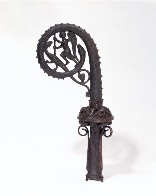 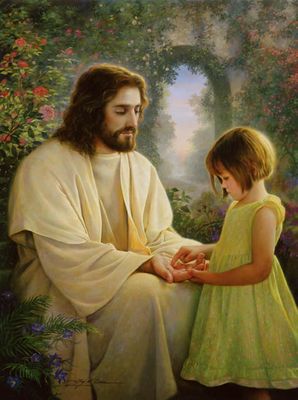 Key Vocabulary:commitment – a promise to do or give somethingdedicated – to give all your attention and effort to a causevocation – a strong impulse or calling to follow a career or activityOrdination – the process (Sacrament) which means someone becomes a Priestanointing – to put Holy Oil on a part of the bodyreligious life – is a particular way to live out a Christian vocation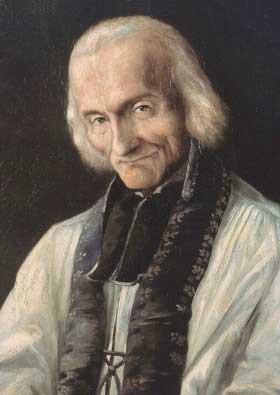 service – the action of helping or doing work for someonecelibacy – the choice not to marryvows – a solemn promiseKey Vocabulary:expectation – a strong belief that something will happencertainty – total belief that something is trueAdvent – means ‘coming’: season including the four Sundays up to ChristmasChristmas – Christian festival celebrating Christ’s birth on the 25th DecemberEmmanuel – name for the Messiah; Hebrew name meaning ‘God with us’Annunciation – the announcement of Angel Gabriel that Mary would be Jesus’ mother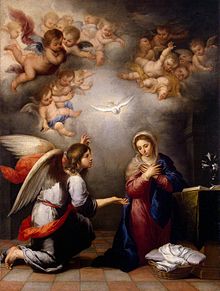 Angelus – a devotional prayer celebrating Jesus’ incarnationincarnation – a person who is the human form of a God or a God-like qualityPeace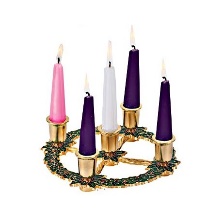 